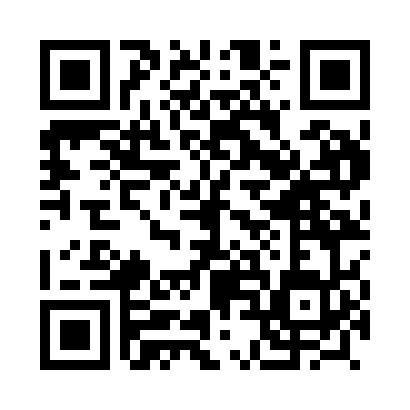 Prayer times for Pilar, ParaguayWed 1 May 2024 - Fri 31 May 2024High Latitude Method: NonePrayer Calculation Method: Muslim World LeagueAsar Calculation Method: ShafiPrayer times provided by https://www.salahtimes.comDateDayFajrSunriseDhuhrAsrMaghribIsha1Wed4:596:1811:502:595:226:362Thu5:006:1911:502:595:216:363Fri5:006:1911:502:585:206:354Sat5:016:2011:502:575:206:345Sun5:016:2011:502:575:196:346Mon5:016:2111:502:565:186:337Tue5:026:2111:502:565:186:338Wed5:026:2211:502:555:176:329Thu5:036:2311:502:555:166:3210Fri5:036:2311:502:545:166:3111Sat5:046:2411:502:545:156:3112Sun5:046:2411:502:545:156:3013Mon5:046:2511:502:535:146:3014Tue5:056:2511:502:535:146:2915Wed5:056:2611:502:525:136:2916Thu5:066:2611:502:525:136:2917Fri5:066:2711:502:525:126:2818Sat5:076:2711:502:515:126:2819Sun5:076:2811:502:515:116:2820Mon5:086:2911:502:515:116:2721Tue5:086:2911:502:505:106:2722Wed5:086:3011:502:505:106:2723Thu5:096:3011:502:505:106:2624Fri5:096:3111:502:495:096:2625Sat5:106:3111:502:495:096:2626Sun5:106:3211:502:495:096:2627Mon5:106:3211:502:495:096:2628Tue5:116:3311:512:495:086:2529Wed5:116:3311:512:485:086:2530Thu5:126:3411:512:485:086:2531Fri5:126:3411:512:485:086:25